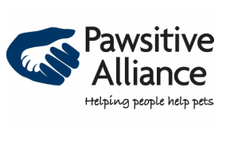 Contact: Tereza Marks								For Immediate ReleasePhone: 206-486-4PETEmail: executivedirector@pawsitivealliance.orgWebsite: www.pawsitivealliance.orgJune 25th Bark-n-Brew Fundraiser for Pawsitive Alliance Chance to Win Tickets to New Spiderman MovieKenmore, WA, May 28, 2019—On June 25, 2019 from 5:30 to 8:30 PM, Lagunitas Taproom located at 1550 NW 49th St., Seattle, WA will host a benefit for Pawsitive Alliance.  During this event, Lagunitas willdonate proceeds from beer sales to assist the organization in its mission to end the euthanasia of cats and dogs in Washington by increasing adoptions, supporting spay and neuter programs, and improving pet retention.  Food, including vegetarian and vegan options, will be available from Dante’s Inferno Dogs. This kid- and dog-friendly event will host raffles and lots of other fun activities.  Sony Entertainment has donated passes to the new Spiderman movie, Far from Home, as well as promotional gifts featuring the superhero. Local vendors will be on hand with pet food samples and other great giveaways.  Pawsitive Alliance is a 501(c)3 organization whose mission is to help end the euthanasia of cats and dogs in Washington by increasing adoptions, supporting spay and neuter programs, and improving pet retention. The organization’s mission is a healthy and happy home for every cat and dog in Washington. Pawsitive Alliance is best known for its #WhyNotMePets program which works with shelters and rescues throughout the state to find homes for animals that have been homeless more than two months or have barriers to adoption, such as age or disability. To learn more about Pawsitive Alliance, visit the website at www.pawsitivealliance.org. 